Фоторепортаж                                                                                                                                                                           об организации и проведении  флэшмоба                                                                            для детей и родителей                                                                                                    второй группы раннего возраста,                                                                                              в рамках дистанционного взаимодействия                                                                                с семьями воспитанников в период САМОИЗОЛЯЦИИ,                                                                                              «Чистота рук – залог здоровья»20.04.2020.                                                                                                            Шилова Ирина Александровна, воспитатель                                                                          высшей квалификационной категории;                                                                                Алексеева Елена Викторовна, воспитатель                                                                                       высшей квалификационной категории  Цель: привлечение внимания к правильному мытью рук, ведь это самый эффективный профилактический способ защитить себя от различных болезней, в том числе от КОРОНАВИРУСА. Залогом здоровья человека является чистота рук. Руки - основной путь передачи болезнетворных микроорганизмов.Задачи:- вовлечь родителей в совместную деятельность с ребёнком в условиях семьи;- закрепить знания и умения по соблюдению личной гигиены;воспитывать стремление к чистоте, бережное отношение к жизни и здоровью;-   содействовать укреплению связи ДОУ и семьи.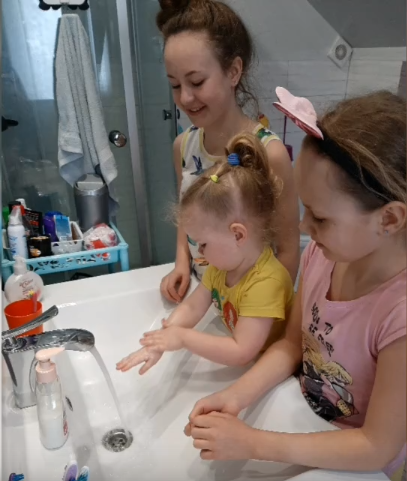 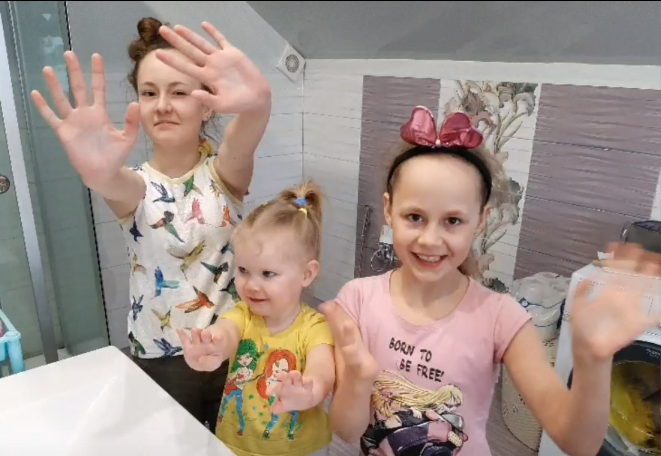 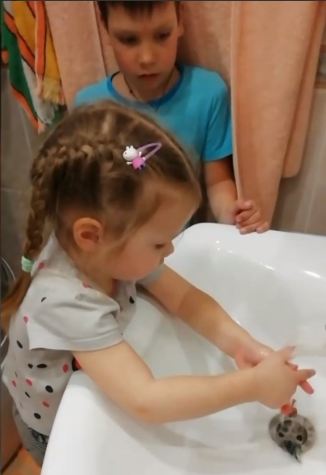 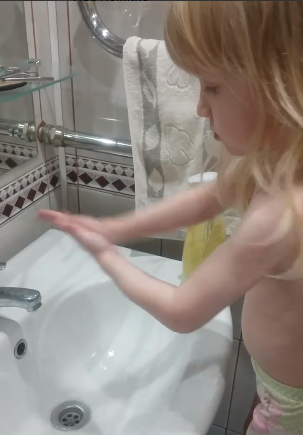 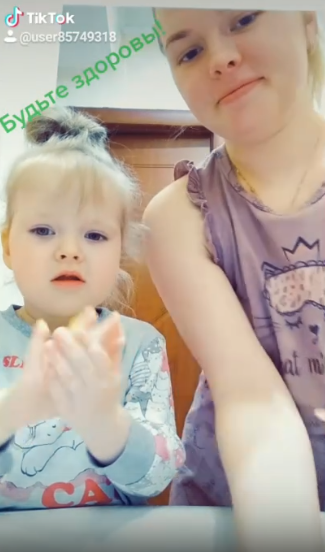 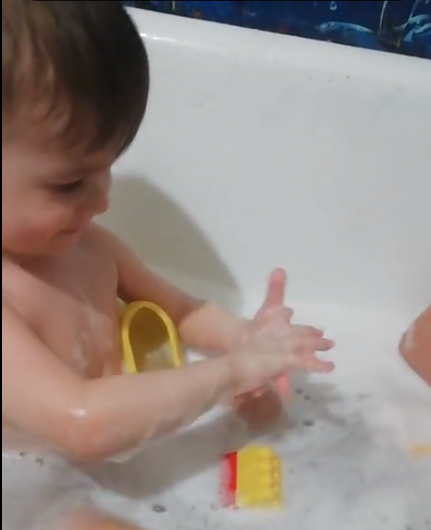 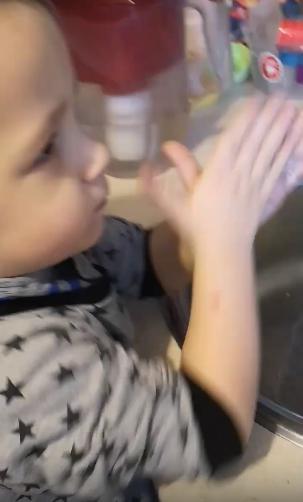 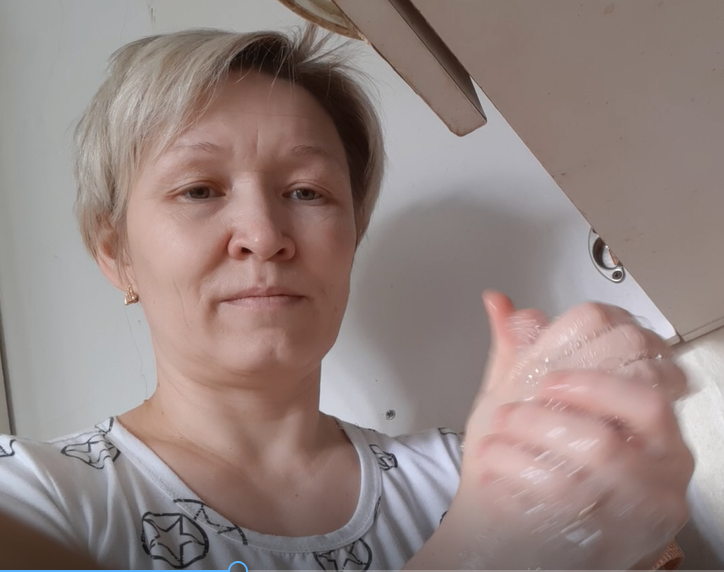 